绝密★启用前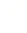 黄花滩初级中学2018-2019学年度第一学期八年级期末考试物理试卷(总分100分，考试时间100分钟)一. 选择题 ：  （15×2分=30分）将选择题的正确答案填入表中1．两支体温计原来示数均为，如果不用手拿着他们的上部用力向下甩，就用来测量体温为和的两个人的体温，那么这两支体温计的示数分别是 （    ）A. 、；    B. 、；   C. 、；     D. 均为2．嫦娥3号月球车在地球上质量为m1，到了月球上质量为m2，则下列说法中正确的是   A．m1＞m2        B．m1 = m．m1＜m2         D．缺少条件，无法比较3．工人用钢水浇铸零件，图3中能正确反映钢水的温度随时间变化过程的是 （    ）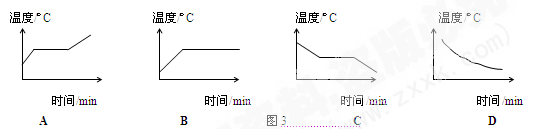 4．用来发射卫星的火箭，头部涂了一层特殊物质，这种物质可以避免火箭高速运动时与空气作用产生高温而被毁坏，这种材料能起作用的原因是               （    ）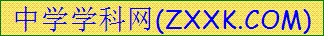  A．材料坚硬，不怕热              B．材料非常光滑，不易与空气作用生热    C．材料不传热                    D．材料受热熔化、汽化时能吸收大量的热量5．从冰箱内取出的冰棍周围会弥漫着“白气”；水烧开后水壶嘴会喷出“白气”．下列分析正确的是                                                     （    ）                                               A．冰棍周围的“白气，’是冰熔化成的小水珠  B．这两种情况的“白气”都是水蒸气  C．壶嘴喷出的“白气”是壶嘴喷出的水蒸气液化成的小水珠D．这两种情况的“白气”都是空气中原来的水蒸气液化而成的小水珠6．从地球向月球发射一束激光信号，经过月球反射返回地球共需2.56秒，那么月球到地球的距离是                                                       （    ）A、km      B、km      C、m	     D、m7判断下列测量数据: ，，759毫米，759分米， 各自对应的刻度尺的最小刻度是：                                                      （     ）A．分米、毫米、厘米、米                        B．厘米、分米、毫米、米  C．毫米、厘米、分米、米                        D．毫米、分米、厘米、米8.下列光现象中不属于光的折射的是                                    (     )
A．雨后的天空出现彩虹        B．沙漠上空出现“海市蜃楼”
C．“如影相随”              D．斜插入水的筷子在水下的部分看起来向上弯折了9．某车站并排停着两列待发的列车甲和乙．甲列车窗内的人看见窗外的树木向东移动起来，然而乙列车内的人通过窗口看见甲列车未动．如果以地面为参照物，上述事实说明                                                                  （    ）　　　A、甲列车向西运动，乙列车不动．       B、乙列车向西运动，甲列车不动．C、甲列车向西运动，乙列车向东运动．   D、甲、乙两列车以相同速度同时向西运动． 10．刀郎原唱的《2002年的第一场雪》，歌声优美。听到洗澡间里传出“2002年的第一场雪，比以往时候来得更晚一些……”的歌声，门外的小生大叫“牛郎兄，你以为你是刀郎啊！”小生判断唱歌者为牛郎，而不是其他人，小生的判断是根据声音的（  　）A．音调   B．音色   C．响度  D．振幅11.某台钟的钟面上无数字,只有刻度线,如图是在平面镜里看到的钟的情况,则钟指示的时刻是                                    （      ）                                   A.10点20分     B.l点40分     C.10点40分     D.2点40分         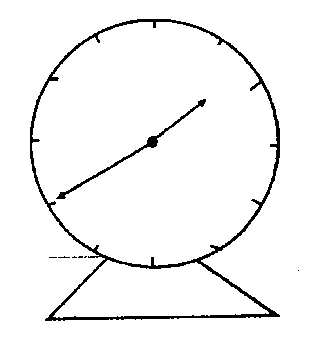 12.甲同学把耳朵贴在自来水管的一端，乙同学在自来水管的另一端敲一下这根铁管，甲同学听到的声音情况是                                   （　    ）A．响了—下，声音是从铁管传来的        B．响了一下，声音是从空气传来的C．响了三下，先听到从铁管传来的声音    D．响了两下，先听到从铁管传来的声音13．图1所示四种现象中，由于光的反射而形成的             （      ）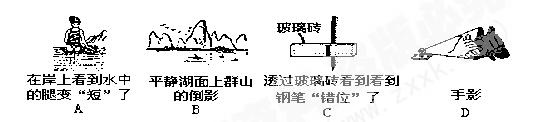 14．一个人站在平面镜前，当他走近镜子时，则                        (    )A．像变大，像与人的距离变大         B．像变大，像与人的距离变小C．像大小不变，像与人的距离变大     D．像大小不变，像与人的距离变小15．如图是从空气斜射入水中发生折射的光路示意图，其中正确的是 （     ）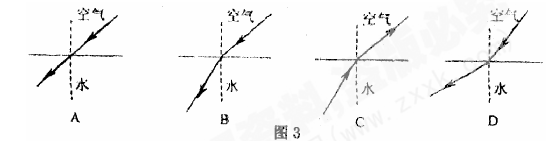 二、填空题（25×=）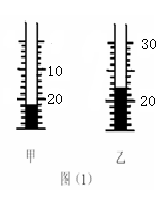 16．单位换算： =        m/s    7.9×/m3=        g/cm3       500ml=        m317．如图(1)所示，图甲的温度为_______℃，图乙的温度为__________℃。18. 的冰完全熔化成水后，质量       ，体积       ，密度         。（填：变大、不变、变小）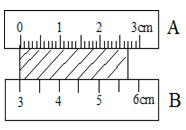 19．如图所示，用AB两把尺测同一物体的长，则A尺测得物体的长为       cm，B尺测得物体长为          cm。20.在音乐会上，悦耳动听的音乐是由各种乐器演奏的，一般说来，管乐器是利用_______振动发声的；弦乐器是___________的振动发声的；打击乐器是利用___________的振动发声的。（填“气体”、“液体”、“固体”）21、有三个质量相同的实心铜球、铁球和铝球，则      球的体积最大；若铜球和铝球质量、体积都相同，则      球一定是空心的（ρ铜＞ρ铁＞ρ铝）。22.一个瓶子最多能盛5㎏水，相当于      毫升水，用它装油能装      克。（油的密度为0.8×103㎏/m3）23.说出下列光学现象形成的原因：(1)在路灯下能看到人的影子，是__   _   ___；（2）人站在河边看见自己在水中的倒“影”，是___    ___；（3）海市蜃楼，是____________；（4）杯弓蛇影的“影”是__________  ；(5) 立竿见影的“影”是__________。24．乐音的三要素是____  ______、____  ______和_______   ___。三、识图、作图题（共12分）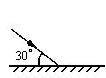 25．完成下图中光路图。（2分） 26．根据图中入射光线与反射光线试作出平面镜（2分）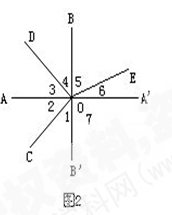 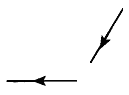 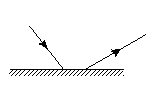      (26题图)                     (27题图)                  (28题图)27．下图是某同学作的光路图，他只画了一条入射光线和另一条反射光线，请你帮他画出发光点S和像点S′. （2分）28.图2所示为光线在空气和玻璃中传播的情况。那么，入射光线是___ __、反射光线是___ 、折射光线是___ __、界面是______、法线是___ _、玻璃在____ __侧。（6分）四、实验探究题（共13分）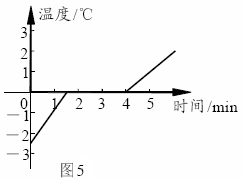 29．小明同学在探究固体熔化的活动中，作出了如图5所示的图像。从图像可知，这种固体是       （填“晶体”或“非晶体”），它的凝固点是       。1min时物质是        态、3min时物质是      状态、5min时物质是        态。这种物质全部熔化完所需要的时间是       min 。30．在做“研究平面镜成像特点” 的实验时(1)李明在玻璃板的前面放一支点燃的蜡烛A,还要在玻璃板的后面放一支没有点燃的蜡烛B，对蜡烛A和B的要求是           ，这是为了                                            。(2)在寻找蜡烛像的位置时，眼睛应该在蜡烛        （填“A”或“B”）这一侧观察。小明无论怎样调节后面的蜡烛，都不能与蜡烛的像重合，请你推测可能的原因是                         。 (3)张红用跳棋代替点燃的蜡烛进行实验，但看不清跳棋的像。请你帮她想个办法看清跳棋像：                                                              。31.如图所示，是探究“光的反射规律”的实验装置，实验过程如下：(1)调整光源的位置，使一束光沿平面纸板E内任一直线射到平面镜上的O点.绕ON轴转动平面纸板F，寻找由O点反射的光线.只有当平面纸板F和平面纸板E在同一平面内时，才能在平面F上看到反射光线，平面F在其他位置时，F上都没有反射光线.得出的结论是_________________________________________.(2)平面纸板F和平面纸板E处在同一平面内时，观察到光的反射现象，用量角器量出入射角和反射角的大小.得出的结论是_______________________.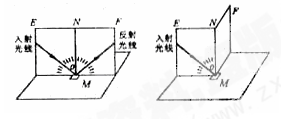 五、论述、计算题（共20分）32.  水的质量是多少kg？（2分）33．体积为3、质量为的铜球，铜的密度为ρ=8.9×103千克／米3，问：① 通过计算判断这个铜球是空心还是实心？② 若是空心，则空心部分的体积是多大？③ 若在其空心部分注满水，铜球的总质量为多少克？（6分）34、一列车长,速度为54千米/时，匀速通过一桥共用2分钟，求这座桥的长度是多少m？ （2分）35、一辆小轿车在高速公路上匀速行驶，轿车上的速度表如图10所示，坐在车上的一位乘客，欲估测前方隧道的长度，在进、出隧道口时，分别看了一下手表，如图11所示。（1）轿车进、出隧道所用时间是多少min？（2）此隧道的长度为多少km？（4分）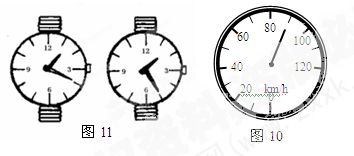 36.某实验小组的同学欲测出一段较长废铁轨的长度，可是他们谁也没有带长刻度尺，小亮同学戴了一块电子表，他们让小亮将耳朵贴在铁轨的一端，另一位同学用力敲击铁轨的另一端，小亮听到一声敲击声后，经过0.5 s又听到一声敲击声.请你帮他们计算出铁轨的长是多少？（声音在空气中的速度为/s，在钢铁中的速度为/s）（保留一位小数）（3分）37、(3分)小军同学寒假准备从锦州去山海关的姥姥家，他想乘坐从松原开往北京的2591次列车，他从网上查找到列车时刻表如下：请你根据表中提供的信息，帮助小军算一算：列车从锦州到山海关这段路程中运行的平均速度是多少？车站 到达时间 发车时间 里程/km 1 松原 -- 06：00 0 2 大安北 06：45 06：47 69 …… …… …… …… …… 7 锦州 13：34 13：44 709 8 葫芦岛 14：27 14：30 757 9 兴城 14：46 14：48 778 10 绥中 15：19 15：21 826 11 山海关 16：0416：12 891 …… …… …… …… …… 